Принято:Решение Ученого совета От «30» августа 2019 г.Протокол №1Рабочая программа учебной дисциплиныИстория государственного управления РоссииНаправление подготовки38.03.04 – Государственное и муниципальное управлениеНаправленность (профиль) подготовкиРегиональное управлениеКвалификация (степень) выпускника БакалаврФорма обученияОчная, заочнаяМосква 2019СОДЕРЖАНИЕПеречень планируемых результатов обучения поучебной дисциплине (модулю), соотнесенных с планируемыми результатами освоения основной профессиональной образовательной программыВ результате освоения ОПОП бакалавриата обучающийся должен овладеть следующими результатами обучения по учебной дисциплине(модулю) История государственного управления России:Место учебной дисциплины (модуля) в структуре основной профессиональной образовательной программы бакалавриатаУчебная дисциплина История государственного управления России реализуется в рамках дисциплин по выбору вариативной части.Для освоения учебной дисциплины необходимы компетенции, сформированные в рамках следующих дисциплин ОПОП: История, Политология, Теория управления.Учебная дисциплина изучается на 2 курсе в 3 семестре (для очной формы обучения).Учебная дисциплина изучается на 4 курсе в 7 семестре (для заочной формы обучения).Объем учебной дисциплины (модуля) в зачетных единицах с указанием количества академических часов, выделенных на контактную работу обучающихся с преподавателем (по видам занятий) и на самостоятельную работу обучающихсяОбщая трудоемкость (объем) учебной дисциплины составляет 3 зачетные единицы, 108 часов.Объём учебной дисциплины (модуля) по видам учебных занятий (вчасах) Содержание учебной дисциплины (модуля), структурированное по темам (разделам) с указанием отведенного на них количества академических часов и видов учебных занятий4.1 Разделы учебной дисциплины (модуля) и трудоемкость по видам учебных занятий (в академическихчасах)Очная форма обучения Заочная форма обученияСодержание учебной дисциплины (модуля), структурированное по разделам (темам)Тема № 1. Государственное управление на Руси (до конца XV в.)Содержание лекционного материала         Возникновение государства на Руси. Политический строй Древнерусского государства. Княжеская власть и дружина. Вече и общинное самоуправление. Русская Правда.         Распад Древнерусского государства. Возникновение новых политических центров. Основные модели государственного управления в Удельной Руси: владимирская, новгородская, галицкая. Изменения в системе управления на Руси в период ордынского ига.          Особенности местного управления и самоуправления. Кормления.Содержание практических занятийПолитический строй Древнерусского государства.Вечевой строй древнерусских городов.Роль христианства в укреплении древнерусской государственности.Государственная деятельность Ольги, Владимира, Ярослава Мудрого. Основные модели государственного управления Удельной Руси.Влияние ордынского ига на русскую государственность.Тема № 2. Государственное управление в конце XV – XVII вв.Содержание лекционного материалаОбъединение русских земель вокруг Москвы. Усиление великокняжеской власти и принятие главой государства царского титула. Формирование сословно-представительной монархии. Государственное устройство и аппарат управления. Боярская дума и Земские соборы. Приказная система управления. Судебник 1550 г. Местное управление и самоуправление: замена кормлений губными и земскими учреждениями. Переход к воеводской системе управления на местах.         Влияние опричнины на политический строй страны.         Укрепление самодержавия после «смуты». Соборное Уложение 1649 г. Тенденции перехода России от сословно-представительной монархии к абсолютной. Зарождение государственной службы и служилой бюрократии в XVII в.                    Управление Сибирью и Украиной.Содержание практических занятийОсобенности образования единого Российского государства  и становления новой системы государственного управления.Иван III как государственный деятель.Сословно-представительная монархия в России.Высшие органы Московского царства: глава государства, Боярская дума, Земские соборы.Влияние опричнины на политический строй страны.Особенности приказной системы управления.Формирование служилой бюрократии в России.Соборное Уложение 1649 г. о государственном управлении.Государственная деятельность А.Л. Ордин-Нащокина. Достоинства и недостатки допетровской системы государственного управления.Тема № 3. Государственное управление в XVIII в.Содержание лекционного материала         Россия на рубеже XVII – XVIII вв. Реформы Петра I и их влияние на механизм государственного управления. Создание новых правительственных учреждений. Сенат и Синод. Коллежская система управления. «Генеральный регламент» и «Табель о рангах». Реформы местного и городского управления.         Установление абсолютной монархии и провозглашение России империей.         Кризис власти после смерти Петра I. Эпоха дворцовых переворотов. Нестабильность системы государственного управления. «Фаворитизм».         «Просвещенный абсолютизм» в России. Реформы государственного управления и государственной службы при Екатерине II. Уложенная комиссия 1767 – 1768 гг. Губернская и судебная реформа 1775 г. Новые органы управления губернией и уездом.         Система сословного самоуправления по Жалованным грамотам дворянству и городам.Содержание практических занятийФормирование абсолютизма в России.Административные реформы Петра I и их влияние на механизм государственного управления.Коллежская система управления.Императорские советы.«Табель о рангах» и ее роль в формировании государственной службы в России.«Просвещенный абсолютизм» Екатерины II. Уложенная Комиссия 1767 г. Органы политического сыска в XVIII в.Система сословного самоуправления по Жалованным грамотам городам и дворянству.Тема № 4. Государственный аппарат России в XIX– начале ХХ в.Содержание лекционного материала         Российский абсолютизм в XIX в. Поиски путей совершенствования государственного управления в первой половине XIX в. Правительственный конституционализм Александра I и план государственных преобразований М.М. Сперанского. Кодификация законов.         Изменения в государственном аппарате в первой половине XIX в. Образование Государственного совета и реформа Сената. Создание министерств и министерская система управления. Императорская канцелярия и ее место в системе государственного управления при Николае I.  Высшие комитеты.         Нарастание кризиса в империи к середине XIX в. «Великие реформы» 60 – 70 гг. XIX в. и их воздействие на систему государственного управления. Контрреформы Александра III.         Российское чиновничество в XIX в.         Территориальный рост Российской империи в XIX вв. Основные подходы к управлению окраинами. Институт генерал-губернаторства (наместничества) в системе управления Российской империей. Особенности управления Украиной, Сибирью, Польшей, Финляндией, Прибалтикой, Кавказом и Средней Азией.         Местное управление и самоуправление в первой половине XIX в. Крестьянское самоуправление по реформе 1861 г. Институт земских начальников.          Подготовка и проведение земской реформы 1864 г. Уездное и губернское земство. Городская реформа 1870 г. и органы городского самоуправления. Земская и городская контрреформы.          Российская государственность на пороге ХХ в. Революция 1905 – 1907 гг. и попытки обновления монархии. Манифест 17 октября 1905 г. Начало парламентаризма в России. Место Государственной думы и Государственного совета в политической системе страны. Реорганизация исполнительной власти. Изменения в управления окраинами. Рост общественно-политической активности земств. Формирование партийной системы и расширение сети общественных организаций в России.         Влияние первой мировой войны на российскую государственность. Кризис и крах Думской монархии в России.         Государственное управление при Временном правительстве.  Содержание практических занятийРоссийский абсолютизм в XIX в.: от крепостнического самодержавия к буржуазной монархии.План государственных преобразований М.М. Сперанского.Создание министерств и министерская система управления.Императорская канцелярия и ее место в системе государственного управления при Николае I. Либеральные реформы 1860 – 1870-х гг. и их влияние на систему государственного управления.Крестьянское самоуправление по реформе 1861 г.Земское самоуправление в дореволюционной России.Особенности управления Украиной, Сибирью, Польшей, Финляндией, Прибалтикой, Кавказом и Средней Азией.Российское чиновничество в XIX– начале ХХ в.Российская государственность на пороге ХХ в.Начало парламентаризма в России.С.Ю. Витте и П.А. Столыпин как государственные деятели России.Проблемы государственного устройства России в программах общероссийских политических партий.Влияние Первой мировой войны на российскую государственность.Государственное управление при Временном правительстве.Тема № 5. Формирование советского государственного аппарата. Государственное управление в предвоенные и военные годыСодержание лекционного материала         Возникновение Советского государства и формирование его аппарата. Съезды Советов. ВЦИК, наркоматы. Особенности становления советской федерации. Управление экономикой. ВСНХ. Создание чрезвычайных органов. ВЧК. Созыв и роспуск Учредительного собрания. Местные советы. Конституция 1918 г. и государственный аппарат РСФСР.          Установление однопартийной системы.         Образование СССР и его национально-государственное развитие в 20 – 30-е гг. Политический строй СССР. Высшие органы государственной власти и управления по Конституциям СССР 1936 г. и 1977 г. Место и роль коммунистической партии в системе управления Советским государством. Сращивание партийного и государственного аппарата. Советская номенклатура.                    Центральные государственные органы, их типы. Формирование административно-командной системы управления. Создание отраслевых промышленных наркоматов. ОГПУ – НКВД СССР.         Изменения в административно-территориальном делении страны. Местные советы и их исполкомы.           Государственный аппарат СССР в годы Великой Отечественной войны.Содержание практических занятийВозникновение Советского государства и формирование его аппарата.Особенности становления советской федерации. Конституция 1918 г. и государственный аппарат РСФСР. Установление однопартийной системы.Высшие органы государственной власти и управления по Конституциям СССР 1936 г.Место и роль коммунистической партии в системе управления Советским государством.Центральные государственные органы в СССР, их типология.Создание системы отраслевых промышленных наркоматов.Органы ОГПУ – НКВД и их роль в советской государственно-политической системе.Государственный аппарат СССР в годы Великой Отечественной войны.Тема № 6. Государственное управление в послевоенный периодСодержание лекционного материала       Основные этапы в развитии советской государственности послевоенного периода. Укрепление административно-командной системы. Переименование наркоматов в министерства. Изменения в политическом строе и государственном аппарате после смерти Сталина. Попытки реформирования системы государственного управления.          Окончательное оформление организационного механизма партийного руководства советским обществом. Конституция СССР 1977 г. Органы государственной власти и управления СССР. Государственный аппарат союзных и автономных республик. Местные советы.         Особенности управления народным хозяйством, социально-культурной и административно-политической сферами. Территориальная система управления промышленностью и строительством.         Кризис системы государственно-партийного социализма. Изменения в государственном аппарате в перестроечные годы. Крах попыток обновления социализма и распад СССР.Содержание практических занятийОсновные этапы в развитии советской государственности послевоенного периода.Основные черты административно-командной системы управления.И.В. Сталин и советская система государственного управления.Попытки реформирования системы государственного управления после Сталина.Советская номенклатура: что это такое?Объективные и субъективные причины кризиса и краха системы государственно-партийного социализма.Тема № 7. Государственное и муниципальное управление в РФСодержание лекционного материала         Становление новой российской государственности. Федеративный договор 1992 г. Разработка и принятие Конституции РФ 1993 г. Три уровня публичной власти в РФ.          Федеральные органы государственной власти. Институт президентства. Федеральное Собрание. Система федеральных органов исполнительной власти и ее реформирование в 2004 г. Судебная власть и прокуратура.         Организация власти в субъектах РФ. Местное самоуправление. Проблемы взаимодействия Центра и регионов, государственных органов и органов местного самоуправления.         Реформа государственного управления на современном этапе. Основные тенденции в развитии современной российской государственности.Содержание практических занятийСтановление новой российской государственности. Федеративный договор 1992 г. Разработка и принятие Конституции РФ 1993 г. Три уровня публичной власти в РФ. Проблемы взаимодействия Центра и регионов, государственных органов и органов местного самоуправления.Реформа государственного управления на современном этапе.Перечень учебно-методического обеспечения для самостоятельной работы обучающихся по учебной дисциплине(модулю)Одним из основных видов деятельности обучающегося является самостоятельная работа, которая включает в себя изучение лекционного материала, учебников и учебных пособий, первоисточников, подготовку сообщений, выступления на групповых занятиях, выполнение заданий преподавателя. Методика самостоятельной работы предварительно разъясняется преподавателем и в последующем может уточняться с учетом индивидуальных особенностей обучающихся. Время и место самостоятельной работы выбираются обучающимися по своему усмотрению с учетом рекомендаций преподавателя.Самостоятельная работа преследует цель закрепить, углубить и расширить знания, полученные обучающимися в ходе аудиторных занятий, а также сформировать навыки работы с научной, учебной и учебно-методической литературой, развивать творческое,  продуктивное мышление обучаемых, их креативные качества.Изучение основной и дополнительной литературы является наиболее распространённой формой самостоятельной работы обучающимися и в процессе изучения дисциплины применяется при рассмотрении всех тем. Результаты анализа основной и дополнительной литературы в виде короткого конспекта основных положений той или иной работы, наличие которой у обучающегося обязательно.Основные формы самостоятельной работы:- анализ и изучение литературы и лекционного материала; - анализ и решение задач и ситуаций;- подготовка презентаций; - подготовка к экзамену.Методическое обеспечение самостоятельной работы преподавателем состоит из:определения вопросов, которые обучающиеся должны изучить самостоятельно;подбора необходимой литературы, обязательной для проработки и изучения;поиска дополнительной научной литературы, к которой обучающиеся могут обращаться по желанию, при наличии интереса к данной теме;организации консультаций преподавателя с обучающимися для разъяснения вопросов, вызвавших у обучающихся затруднения при самостоятельном освоении учебного материала.Самостоятельная работа может выполняться обучающимся в читальном зале библиотеки, в компьютерных классах, а также в домашних условиях. Самостоятельная работа обучающихся подкрепляется учебно-методическим и информационным обеспечением, включающим учебники, учебно-методические пособия, конспекты лекций.Фонд оценочных средств для проведения промежуточной аттестации обучающихся по учебной дисциплине (модулю)Фонд оценочных средств оформлен в виде приложения к рабочей программе дисциплины «История государственного управлении России».Перечень основной и дополнительной учебной литературы, необходимой для освоения учебной дисциплины(модуля)а) Основная учебная литература:История государственного управления в России [Электронный ресурс] : учебник для студентов вузов, обучающихся по экономическим специальностям, по специальности «Государственное и муниципальное управление» (080504) / Ф.О. Айсина [и др.]. — 3-е изд. — Электрон. текстовые данные. — М. : ЮНИТИ-ДАНА, 2017. — 319 c. — 978-5-238-01218-6. — Режим доступа: http://www.iprbookshop.ru/71198.htmlКуликов, Владимир Иванович. История государственного управления в России в схемах и таблицах [Текст] : учеб.-метод. пособие / В. И. Куликов, О. И. Горелов. - М. : МГПУ, 2014. - 64 с.б) Дополнительная учебная литература:Архипова Т.Г., Малышева Е.П. Организация государственных учреждений в России. 1917 – 2013 гг. – М., 2014. Мухаев Р.Т. История государственного управления в России [Электронный ресурс] : учебник для студентов вузов, обучающихся по специальности «Государственное и муниципальное управление» (080504) / Р.Т. Мухаев. — Электрон. текстовые данные. — М. : ЮНИТИ-ДАНА, 2015. — 607 c. — 978-5-238-01254-4. — Режим доступа: http://www.iprbookshop.ru/52478.htmlОмельченко, Николай Алексеевич. История государственного управления [Текст] : учеб. / Н. А. Омельченко. - 2-е изд., перераб. и доп. - М. : Юрайт, 2013. - 575 с. - (Бакалавр. Углубленный курс)Титов С.А. История парламентаризма в России. – М., 2015.Современные профессиональные базы данных и информационные справочные системы1. Информационно-правовая система «Консультант+» - договор №2856/АП от 01.11.20072. Информационно-справочная система «LexPro» - договор б/н от 06.03.20133. Официальный интернет-портал базы данных правовой информации http://pravo.gov.ru4. Портал Федеральных государственных образовательных стандартов высшего образования http://fgosvo.ru5. Портал "Информационно-коммуникационные технологии в образовании" http://www.ict.edu.ru6. Научная электронная библиотека http://www.elibrary.ru/7. Национальная электронная библиотека http://www.nns.ru/8. Электронные ресурсы Российской государственной библиотеки http://www.rsl.ru/ru/root3489/all9. WebofScienceCoreCollection — политематическая реферативно-библиографическая и наукомтрическая (библиометрическая) база данных — http://webofscience.com10. Полнотекстовый архив ведущих западных научных журналов на российской платформе Национального электронно-информационного консорциума (НЭИКОН) http://neicon.ru11. Базы данных издательства Springerhttps://link.springer.com12. Открытые данные государственных органов http://data.gov.ru/Методические указания для обучающихся по освоениюучебной дисциплины (модуля)Лицензионное программное обеспечение1. Операционная система MicrosoftWindows XP ProfessionalRussian — OEM-лицензии (поставляются в составе готового компьютера);2. Операционная система MicrosoftWindows 7 Professional — OEM-лицензии (поставляются в составе готового компьютера);3. Программный пакет MicrosoftOffice 2007 — лицензия № 45829385 от 26.08.20094. Программныйпакет Microsoft Office 2010 Professional — лицензия № 48234688 от 16.03.20114. Программный пакет Microsoft Office 2010 Professional — лицензия № 49261732 от 04.11.20115. Комплексная система антивирусной защиты DrWEBEntrpriseSuite — лицензия № 126408928, действует до 13.03.2018ПрограммныйпакетLibreOffice — свободнаялицензия Lesser General Public LicenseОписание материально-технической базы, необходимой для осуществления образовательного процесса по учебной дисциплине(модулю)Учебная аудитория для проведения занятий лекционного типа, занятий семинарского типа, текущего контроля и промежуточной аттестации (205 каб.).Учебная аудитория для самостоятельной работы обучающихся с выходом в сеть Интернет (304 каб.).Особенности реализации учебной дисциплины для инвалидов и лиц с ограниченными возможностями здоровьяДля обеспечения образования инвалидов и обучающихся с ограниченными возможностями здоровья разрабатывается адаптированная образовательная программа, индивидуальный учебный план с учетом особенностей их психофизического развития и состояния здоровья, в частности применяется индивидуальный подход к освоению дисциплины, индивидуальные задания: рефераты, письменные работы и, наоборот, только устные ответы и диалоги, индивидуальные консультации, использование диктофона и других записывающих средств для воспроизведения лекционного и семинарского материала.В целях обеспечения обучающихся инвалидов и лиц с ограниченными возможностями здоровья библиотека комплектует фонд основной учебной литературой, адаптированной к ограничению их здоровья, предоставляет возможность удаленного использования электронных образовательных ресурсов, доступ к которым организован в МПСУ. В библиотеке проводятся индивидуальные консультации для данной категории пользователей, оказывается помощь в регистрации и использовании сетевых и локальных электронных образовательных ресурсов, предоставляются места в читальных залах, оборудованные программами невизуального доступа к информации, экранными увеличителями и техническими средствами усиления остаточного зрения.Иные сведения и (или)материалы13.1Перечень образовательных технологий, используемых при осуществлении образовательного процесса по учебной дисциплине(модулю)Для освоения компетенций, установленных Федеральным государственным образовательным стандартом, применяются традиционные образовательные технологии, такие как лекционные и практические (семинарские) занятия, в том числе с использованием электронной информационно-образовательной среды.Составитель: канд.ист.наук, доцент Куликов В.И.14.	Лист регистрации измененийРабочая программа учебной дисциплины (модуля) обсуждена и утверждена на заседании Ученого совета от « 24 » июня 2013 г. протокол № 10Перечень планируемых результатов обучения по дисциплине (модулю), соотнесенных с планируемыми результатами освоения основной профессиональной образовательной программы3Место учебной дисциплины (модуля) в структуре основной профессиональной образовательной программы бакалавриата3Объем дисциплины (модуля) в зачетных единицах с указанием количества академических часов, выделенных на контактную работу обучающихся с преподавателем (по видам занятий) и на самостоятельную работу обучающихся33.1 Объём дисциплины (модуля) по видам учебных занятий (в часах)4Содержание дисциплины (модуля), структурированное по темам (разделам) с указанием отведенного на них количества академических часов и видов учебных занятий4Разделы дисциплины (модуля) и трудоемкость по видам учебных занятий (в академических часах)4Содержание дисциплины (модуля), структурированное по разделам (темам)7Перечень учебно-методического обеспечения для самостоятельной работы обучающихся по дисциплине (модулю)10Фонд оценочных средств для проведения промежуточной аттестации обучающихся по дисциплине (модулю)11Перечень основной и дополнительной учебной литературы, необходимой для освоения дисциплины (модуля)11Современные профессиональные базы данных и информационные справочные системы12Методические указания для обучающихся по освоению дисциплины (модуля)12Лицензионное программное обеспечение16Описание материально-технической базы, необходимой для осуществления образовательного процесса по дисциплине (модулю)17Особенности реализации дисциплины для инвалидов и лиц с ограниченными возможностями здоровья18Иные сведения и (или) материалы18Перечень образовательных технологий, используемых при осуществлении образовательного процесса по дисциплине (модулю)18 Лист регистрации изменений19Коды компетенцииРезультаты освоения ОПОПСодержание компетенций*Перечень планируемых результатов обучения по дисциплинеПК-23владеть навыками планирования и организации деятельности  органов государственной власти РФ, органов государственной власти субъектов РФ, органов местного самоуправления, государственных и муниципальных предприятий и учреждений, политических партий, общественно-политических, коммерческих и некоммерческих организацийЗнать:основную литературу и источники по курсу;теоретические аспекты изучения истории государственного управления в России;основные этапы и особенности истории государственного управления в России;систему высших, центральных и местных государственных органов в различные периоды истории нашей страныУметь: самостоятельно анализировать основные проблемы государственного управления в России;выявлять взаимосвязь реформ в области управления с политическим и экономическим развитием страны; связывать современные проблемы государственного управления с историческими корнями и особенностями государственного управления в РоссииВладеть: навыками целостного подхода к изучению исторического опыта государственного строительства для принятия управленческих решенийОбъём учебной дисциплиныВсего часовВсего часовОбъём учебной дисциплиныочная форма обучениязаочная форма обученияОбщая трудоемкость дисциплины108108Контактная работа обучающихся с преподавателем (всего)4812Аудиторная работа (всего)4812в том числе:в том числе:в том числе:лекции246семинары, практические занятия246лабораторные работыВнеаудиторная работа (всего):6096 в том числе:консультация по дисциплинеСамостоятельная работа обучающихся (всего)6092Вид промежуточной аттестации обучающегося - зачёт44№п/пРазделы и темыдисциплиныСеместрВиды учебной работы, включая самостоятельную работу студентов и трудоемкость (в часах)Виды учебной работы, включая самостоятельную работу студентов и трудоемкость (в часах)Виды учебной работы, включая самостоятельную работу студентов и трудоемкость (в часах)Виды учебной работы, включая самостоятельную работу студентов и трудоемкость (в часах)Виды учебной работы, включая самостоятельную работу студентов и трудоемкость (в часах)Виды учебной работы, включая самостоятельную работу студентов и трудоемкость (в часах)Виды учебной работы, включая самостоятельную работу студентов и трудоемкость (в часах)Виды учебной работы, включая самостоятельную работу студентов и трудоемкость (в часах)Формы текущего контроля успеваемостиФорма промежуточной аттестации(по семестрам)№п/пРазделы и темыдисциплиныСеместрВСЕГОИз них контактные занятияИз них контактные занятияИз них контактные занятияИз них контактные занятияСамостоятельная работаКонтрольная работаКурсовая работаФормы текущего контроля успеваемостиФорма промежуточной аттестации(по семестрам)№п/пРазделы и темыдисциплиныСеместрВСЕГОЛекцииЛаборатор.практикумПрактическ.занятия / семинарыИнтерактивСамостоятельная работаКонтрольная работаКурсовая работаФормы текущего контроля успеваемостиФорма промежуточной аттестации(по семестрам)1Тема 1. Государственное управление на Руси (до конца XV в.)110226доклады2Тема 2. Государственное управление в конце XV – XVII вв.110226докладыопрос3Тема 3. Государственное управление в XVIII в.114446докладыопрос4Тема 4. Государственный аппарат России в XIX– начале ХХ в.114446докладыконтрольный срез5Тема 5. Формирование советского государственного аппарата. Государственное управление в предвоенные и военные годы1204412докладыопрос6Тема 6. Государственное управление в послевоенный период1204412докладыопрос7Тема 7. Государственное и муниципальное управление в РФ1204412докладыопросзачет1Комплект билетовИТОГО108242460зачет№п/пРазделы и темыдисциплиныСеместрВиды учебной работы, включая самостоятельную работу студентов и трудоемкость (в часах)Виды учебной работы, включая самостоятельную работу студентов и трудоемкость (в часах)Виды учебной работы, включая самостоятельную работу студентов и трудоемкость (в часах)Виды учебной работы, включая самостоятельную работу студентов и трудоемкость (в часах)Виды учебной работы, включая самостоятельную работу студентов и трудоемкость (в часах)Виды учебной работы, включая самостоятельную работу студентов и трудоемкость (в часах)Виды учебной работы, включая самостоятельную работу студентов и трудоемкость (в часах)Виды учебной работы, включая самостоятельную работу студентов и трудоемкость (в часах)Формы текущего контроля успеваемостиФорма промежуточной аттестации(по семестрам)№п/пРазделы и темыдисциплиныСеместрВСЕГОИз них контактные занятияИз них контактные занятияИз них контактные занятияИз них контактные занятияСамостоятельная работаКонтрольная работаКурсовая работаФормы текущего контроля успеваемостиФорма промежуточной аттестации(по семестрам)№п/пРазделы и темыдисциплиныСеместрВСЕГОЛекцииЛаборатор.практикумПрактическ.занятия / семинарыИнтерактивСамостоятельная работаКонтрольная работаКурсовая работаФормы текущего контроля успеваемостиФорма промежуточной аттестации(по семестрам)1Тема 1. Государственное управление на Руси (до конца XV в.)71019доклады2Тема 2. Государственное управление в конце XV – XVII вв.7141112докладыопрос3Тема 3. Государственное управление в XVIII в.7141112докладыопрос4Тема 4. Государственный аппарат России в XIX  – начале ХХ в.7261124докладыконтрольный срез5Тема 5. Формирование советского государственного аппарата. Государственное управление в предвоенные и военные годы7141112докладыопрос6Тема 6. Государственное управление в послевоенный период 7141112докладыопрос7Тема 7. Государственное и муниципальное управление в РФ712111докладыопросЗачет74Комплект билетовИТОГО108669244 (зачет)Вид деятельностиМетодические указания по организации деятельности обучающегосяЛекцияНаписание конспекта лекций: кратко, схематично, последовательно фиксировать основные положения, выводы, формулировки, обобщения; помечать важные мысли, выделять ключевые слова, термины. Проверка терминов, понятий с помощью энциклопедий, словарей, справочников с выписыванием толкований в тетрадь. Обозначить вопросы, термины, материал, который вызывает трудности, пометить и попытаться найти ответ в рекомендуемой литературе. Если самостоятельно не удается разобраться в материале, необходимо сформулировать вопрос и задать преподавателю на консультации, на практическом занятии. Уделить внимание следующим понятиям кадровые документы, трудовые книжки, распорядительные и организационные документы, формирование дел, архив идр.Практические занятияПроработка рабочей программы, уделяя особое внимание целям и задачам, структуре и содержанию дисциплины. Конспектирование источников. Работа с конспектом лекций, подготовка ответов к контрольным вопросам, просмотр рекомендуемой литературы, работа с конспектом лекций. ДокладПоиск литературы и составление библиографии, использование от 3 до 5 научных работ, изложение мнения авторов и своего суждения по выбранному вопросу; изложение основных аспектов проблемы. Ознакомиться со структурой и оформлением доклада.Обучающийся вправе избрать для доклада любую тему в пределах программы учебной дисциплины. Важно при этом учитывать ее актуальность, научную разработанность, возможность нахождения необходимых источников для изучения темы доклада, имеющиеся у обучающегося начальные знания и личный интерес к выбору данной темы. После выбора темы доклада составляется перечень источников (монографий, научных статей, законодательных и иных нормативных правовых актов, справочной литературы, содержащей комментарии, статистические данные и т.п.). Доклад - это самостоятельная учебно-исследовательская работа обучающегося, где автор  раскрывает суть исследуемой проблемы, приводит различные точки зрения, а также собственные взгляды на нее. Содержание материала должно быть логичным, изложение материала носит проблемно-поисковый характер.Примерные этапы работы над докладом: формулирование темы (тема должна быть актуальной, оригинальной и интересной по содержанию); подбор и изучение основных источников по теме (как правило, не менее 5-7); составление библиографии; обработка и систематизация информации; разработка плана; написание доклада; публичное выступление с результатами исследования (на семинаре, на консультации).Доклад должен отражать: знание современного состояния проблемы; обоснование выбранной темы; использование известных результатов и фактов; полноту цитируемой литературы, актуальность поставленной проблемы; материал, подтверждающий научное, либо практическое значение в настоящее время. Защита доклада или выступление с докладом продолжается в течение 5-7 минут по плану. Выступающему, по окончании представления доклада, могут быть заданы вопросы по теме доклада.Рекомендуемый объем доклада 10-15 страниц компьютерного (машинописного) текста, доклада – 2-3 страницы. Контрольный срезКонтрольный срез проводится с целью текущего контроля и предполагает ответ в письменном виде на два контрольных вопроса по изученным темам дисциплины. Критериями оценки такой работы становятся: соответствие содержания ответа вопросу, понимание базовых категорий темы, использование в ответе этих категорий, грамотность, последовательность изложения содержания.При подготовке к контрольному срезу необходимо повторить материал изученных тем дисциплины, ориентируясь на перечень вопросов, заранее предоставленных обучающимся преподавателем. Самостоятельная работаСамостоятельная работа проводится с целью: систематизации и закрепления полученных теоретических знаний и практических умений обучающихся; углубления и расширения теоретических знаний обучающихся; формирования умений использовать нормативную,  правовую, справочную документацию, учебную литературу; развития познавательных способностей и активности обучающихся: творческой инициативы, самостоятельности, ответственности, организованности; формирование самостоятельности мышления, способностей к саморазвитию, совершенствованию и самоорганизации; развитию исследовательских умений обучающихся.Формы и виды самостоятельной работы обучающихся: чтение основной и дополнительной литературы – самостоятельное изучение материала по рекомендуемым литературным источникам; работа с библиотечным  каталогом, самостоятельный подбор необходимой литературы; работа со словарем, справочником; поиск необходимой информации в сети Интернет; конспектирование  источников; реферирование источников; составление аннотаций к прочитанным литературным  источникам; составление рецензий и отзывов на прочитанный материал; составление  обзора  публикаций  по  теме; составление и разработка терминологического словаря; составление хронологической таблицы; составление библиографии (библиографической картотеки); подготовка к различным формам текущей и промежуточной аттестации.Технология организации самостоятельной работы обучающихся включает использование информационных и материально-технических ресурсов образовательного учреждения: библиотеку с читальным залом, укомплектованную в соответствии с существующими нормами; учебно-методическую базу учебных кабинетов, компьютерные классы с  возможностью работы в сети  Интернет; аудитории (классы) для консультационной деятельности; учебную и учебно-методическую литературу, разработанную с учетом увеличения доли самостоятельной работы обучающихся, и иные  методические материалы.Перед выполнением обучающимися внеаудиторной самостоятельной работы преподаватель проводит консультирование по выполнению задания, который включает цель задания, его содержания, сроки выполнения, ориентировочный объем работы, основные требования к результатам работы, критерии оценки. Во время выполнения обучающимися внеаудиторной самостоятельной работы и при необходимости преподаватель может проводить групповые консультации. Самостоятельная работа может осуществляться индивидуально или группами обучающихся в зависимости от цели, объема, конкретной тематики самостоятельной работы, уровня сложности, уровня умений обучающихся.Контроль самостоятельной работы обучающихся предусматривает: соотнесение содержания контроля с целями обучения; объективность контроля; валидность контроля (соответствие предъявляемых заданий тому, что предполагается проверить)Устный опросМетод опроса является наиболее распространенным при проверке и оценке знаний. Сущность этого метода заключается в том, что преподаватель задает слушателю вопросы по содержанию изученного материала и побуждает их к ответам, выявляя, таким образом, качество и полноту его усвоения. Поскольку устный опрос является вопросно-ответным способом проверки знаний учащихся, его еще иногда называют беседой.При устном опросе преподаватель расчленяет изучаемый материал на отдельные смысловые единицы (части) и по каждой из них задает слушателям вопросы. Но можно предлагать слушателям воспроизводить ту или иную изученную тему полностью с тем, чтобы они могли показать осмысленность, глубину и прочность усвоенных знаний, а также их внутреннюю логику. По многим дисциплинам устный опрос (беседа) сочетается с выполнением слушателями устных заданий. Будучи эффективным и самым распространенным методом проверки и оценки знаний слушателей. При устном опросе могут применяться следующие виды опроса:- фронтальный опрос состоит в том, что преподаватель расчленяет изучаемый материал на сравнительно мелкие части с тем, чтобы таким путем проверить знания большего числа слушателей. При фронтальном, его также называют беглым, опросе не всегда легко выставлять учащимся оценки, так как ответ на 1-2 мелких вопроса не дает возможности определить ни объема, ни глубины усвоения пройденного материала.- уплотненный опрос заключается в том, что преподаватель вызывает одного слушателя для устного ответа, а четырем-пяти слушателям предлагает дать письменные ответы на вопросы, подготовленные заранее на отдельных листках (карточках). Уплотненным этот опрос называется потому, что преподаватель вместо выслушивания устных ответов просматривает (проверяет) письменные ответы слушателей и выставляет за них оценки, несколько "уплотняя", т.е. экономя время на проверку знаний, умений и навыков.Известной модификацией устного опроса является также выставление отдельным слушателям, так называемого полекционного балла. Полекционный балл выставляется за знания, которые отдельные слушатели проявляют в течение всего практического занятия. Так, слушатель может дополнять, уточнять или углублять ответы своих товарищей, подвергающихся устному опросу. Потом он может приводить примеры и участвовать в ответах на вопросы преподавателя при изложении нового материала, проявлять сообразительность при закреплении знаний, обнаруживая, таким образом, хорошее усвоение изучаемой темы. Выставление поурочного балла позволяет поддерживать познавательную активность и произвольное внимание слушателей, а также делать более систематической проверку их знаний.Подготовка к зачетуПри подготовке к зачету необходимо ориентироваться на конспекты лекций, рекомендуемую литературу и др.Основное в подготовке к зачету по дисциплине «История государственного управления России» - это повторение всего материала дисциплины, по которому необходимо сдавать промежуточную аттестацию. При подготовке к зачетуобучающийся весь объем работы должен распределять равномерно по дням, отведенным для подготовки к зачету, контролировать каждый день выполнение намеченной работы. Подготовка обучающегося к зачету включает в себя три этапа: самостоятельная работа в течение семестра; непосредственная подготовка в дни, предшествующие зачету по темам курса; содержащиеся в вопросах к зачету.№ 
п/пСодержание измененияРеквизиты
документа
об утверждении
измененияДата
введения
измененияУтверждена и введена в действие решением Ученого совета на основании Федерального государственного образовательного стандарта высшего профессионального образования по направлению подготовки 081100 Государственное и муниципальное управление (квалификация (степень) «бакалавр»), утвержденного приказом Министерства образования и науки Российской Федерации от 17.01.2011 г. № 41Протокол заседания 
Ученого совета  от «24» июня 2013 года протокол № 10  01.09.2013Актуализирована решением Ученого совета с учетом развития науки, культуры, экономики, техники, технологий и социальной сферы Протокол заседания 
Ученого совета  от «30» июня 2014 года протокол № 801.09.2014Актуализирована решением Ученого советана основании утверждения Федерального государственного образовательного стандарта высшего образования по направлению подготовки 38.03.04 Государственное и муниципальное управление (уровень бакалавриата), утвержденного приказом Министерства образования и науки Российской Федерации от 10.12.2014 г. № 1567Протокол заседания 
Ученого совета  от «09» февраля 2015 года протокол № 620.02.2015Актуализирована решением Ученого совета с учетом развития науки, культуры, экономики, техники, технологий и социальной сферыПротокол заседания 
Ученого совета  от «29» июня 2015 года протокол № 1101.09.2015Актуализирована решением Ученого совета с учетом развития науки, культуры, экономики, техники, технологий и социальной сферыПротокол заседания 
Ученого совета  от «30» мая 2016 года    протокол № 801.09.2016Актуализирована решением Ученого совета с учетом развития науки, культуры, экономики, техники, технологий и социальной сферыПротокол заседания 
Ученого совета  от «28» августа 2017 года протокол № 1101.09.2017Актуализирована решением Ученого совета с учетом развития науки, культуры, экономики, техники, технологий и социальной сферыПротокол заседания 
Ученого совета  от «28» августа 2018 года протокол №701.09.2018Обновлена решением совместного заседания Совета и Кафедр факультета экономики и права ОАНО ВО «МПСУ Протокол совместного заседания Совета и Кафедр факультета экономики и права ОАНО ВО «МПСУ» от 30 августа 2019 г. № 1.01.09.2019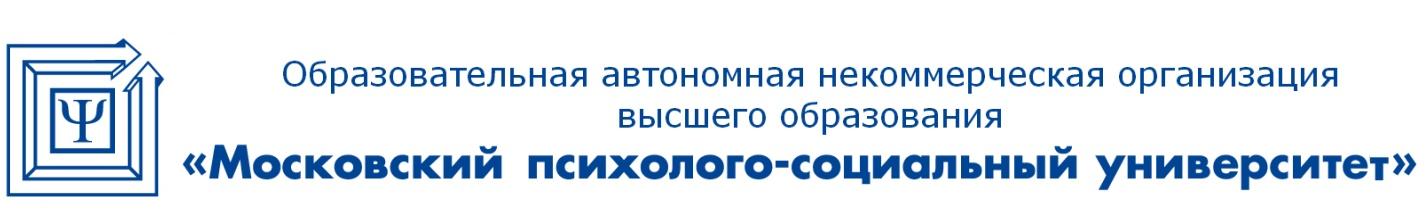 